Supplement 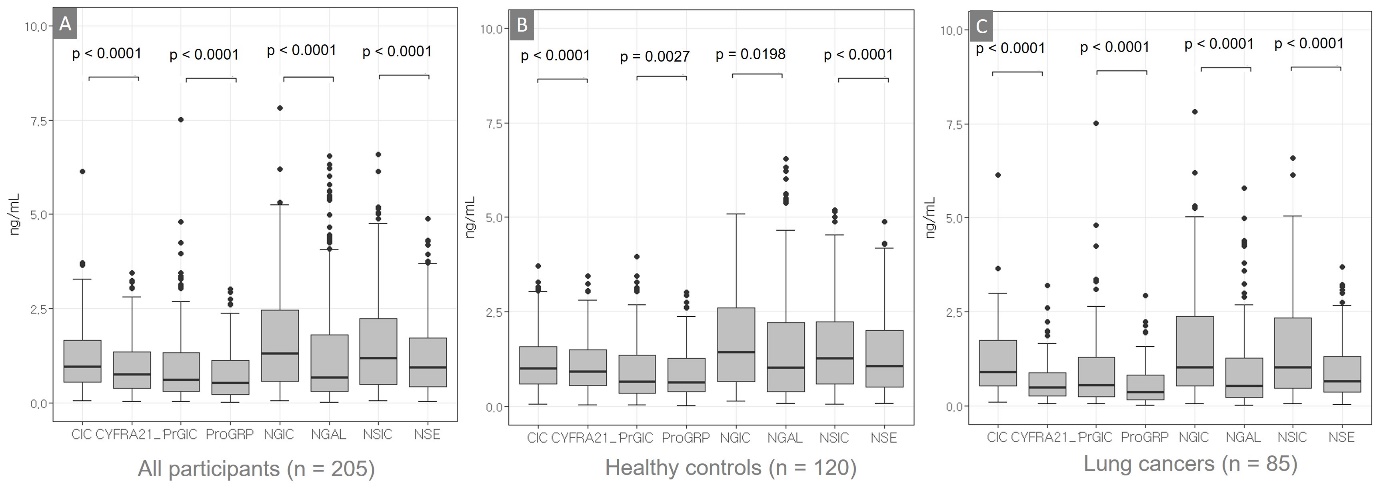 Figure S1. The levels of AICs and their antigens for CYFRA21-1, ProGRP, NGAL, and NSE in all participants (A), in healthy controls (B), and in patients with lung cancers (C).Abbreviation: CIC, CYFRA 21-1-Anti-CYFRA 21-1 autoantibody immune complex; PrGIC, ProGRP-Anti-ProGRP autoantibody immune complex; NGIC, NGAL-Anti-NGAL autoantibody immune complex; NSIC, NSE-Anti-NSE autoantibody immune complex.Supplement Table S1. The levels of antigen-autoantibody immune complex, and free antigen, their ratios, and combinations from two to four ratios for four proteinsAbbreviation: CIC, CYFRA 21-1-Anti-CYFRA 21-1 autoantibody immune complex; PrGIC, ProGRP-Anti-ProGRP autoantibody immune complex; NGIC, NGAL-Anti-NGAL autoantibody immune complex; NSIC, NSE-Anti-NSE autoantibody immune complex; NSCLC, non-small cell lung cancer; IQR, interquartile ranges. Supplement Table S2. The area under the curve (AUC)Abbreviation: CIC, CYFRA 21-1-Anti-CYFRA 21-1 autoantibody immune complex; PrGIC, ProGRP-Anti-ProGRP autoantibody immune complex; NGIC, NGAL-Anti-NGAL autoantibody immune complex; NSIC, NSE-Anti-NSE autoantibody immune complex; CI, confidence interval. markersNSCLC (n = 86)Healthy Control (n = 120)p-Value 
(NSCLC vs. Healthy control)CIC(median (IQR), ng/mL)0.91 (0.54, 1.75)1.00 (0.58, 1.57)0.7031CYFRA 21-1 (median (IQR), ng/mL)0.49 (0.26, 0.88)0.92 (0.56, 1.5)<0.0001PrGIC (median (IQR), ng/mL)0.55 (0.24, 1.30)0.66 (0.34, 1.36)0.3007ProGRP, ng/mL (median (IQR), ng/mL)0.37 (0.16, 0.81)0.64 (0.39, 1.27)0.0002NGIC(median (IQR), ng/mL)1.02 (0.53, 2.38)1.43 (0.66, 2.61)0.2680NGAL(median (IQR), ng/mL)0.54 (0.22, 1.27)1.04 (0.38, 2.21)0.0015NSIC(median (IQR), ng/mL)1.03 (0.47, 2.34)1.28 (0.59, 2.23)0.4056NSE(median (IQR), ng/mL)0.65 (0.37, 1.31)1.07 (0.52, 2.02)0.0105CIC/ CYFRA 21-1 ratio (median (IQR))1.83 (1.40, 2.50)1.08 (0.92, 1.3)<0.0001PrGIC/ ProGRP ratio (median (IQR))1.69 (1.17, 2.06)1.06 (0.81, 1.32)<0.0001NGIC/NGAL ratio(median (IQR))2.05 (1.39, 2.45)1.27 (1, 1.65)<0.0001NSIC/NSE ratio(median (IQR))1.49 (1.02, 1.82)1.12 (0.99, 1.39)0.0001C2-1(median (IQR))3.13 (2.19, 4.25)1.16 (0.81, 1.61)<0.0001C2-2(median (IQR))3.25 (2.29, 5.83)1.39 (1.06, 1.95)<0.0001C2-3(median (IQR))2.69 (1.85, 4.04)1.29 (0.95, 1.75)<0.0001C3-1(median (IQR))5.96 (3.48, 9.59)1.37 (1.01, 2.02)<0.0001C3-2(median (IQR))4.63 (3.22, 8.41)1.59 (1.2, 2.31)<0.0001C3-3(median (IQR))3.96 (2.28, 7.35)1.34 (0.86, 2.17)<0.0001C4-1(median (IQR))8.10 (4.38, 14.07)1.61 (1.08, 2.64)<0.0001VariableAUC95 % CIP-valueCIC0.4840.403 to 0.5650.7022CYFRA21-10.3110.236 to 0.385< 0.0001PrGIC0.4580.376 to 0.5390.3002ProGRP0.3470.580 to 0.7290.0002NGIC0.4550.373 to 0.5360.2675NGAL0.6300.565 to 0.70000.0015NSIC0.5340.444 to 0.6160.4049NSE0.6050.520 to 0.6880.0104CIC/CYFRA21-10.8290.769 to 0.889< 0.0001PrGIC/ProGRP0.7680.703 to 0.833< 0.0001NGIC/NGAL0.7740.709 to 0.838< 0.0001NSIC/NSE0.6560.574 to 0.738 0.0001C2-10.8800.831 to 0.929< 0.0001C2-20.8790.832 to 0.927< 0.0001C2-30.8160.752 to 0.879< 0.0001C3-10.9170.878 to 0.956< 0.0001C3-20.8820.832 to 0.931< 0.0001C3-30.8550.804 to 0.910< 0.0001C4-10.9070.863 to 0.951< 0.0001